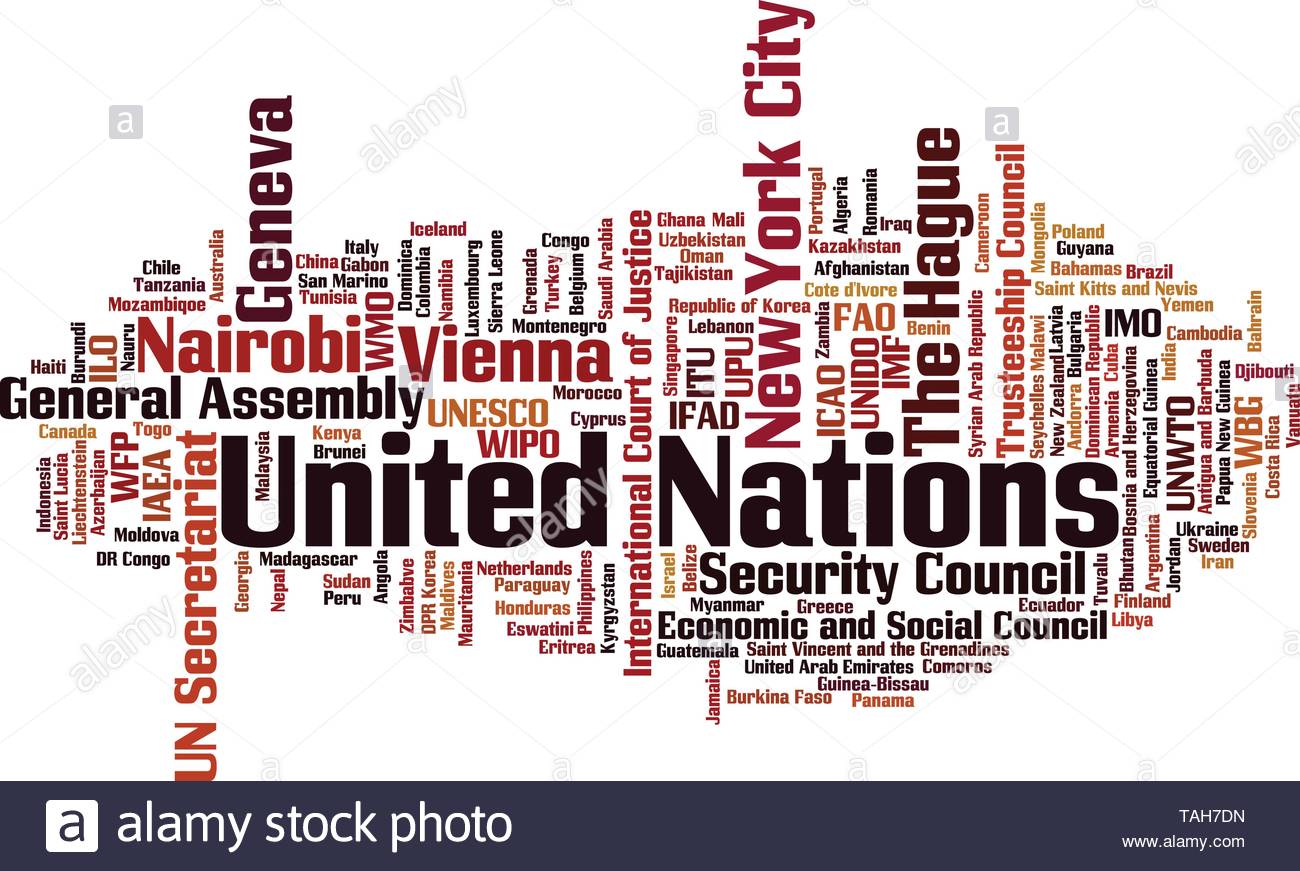 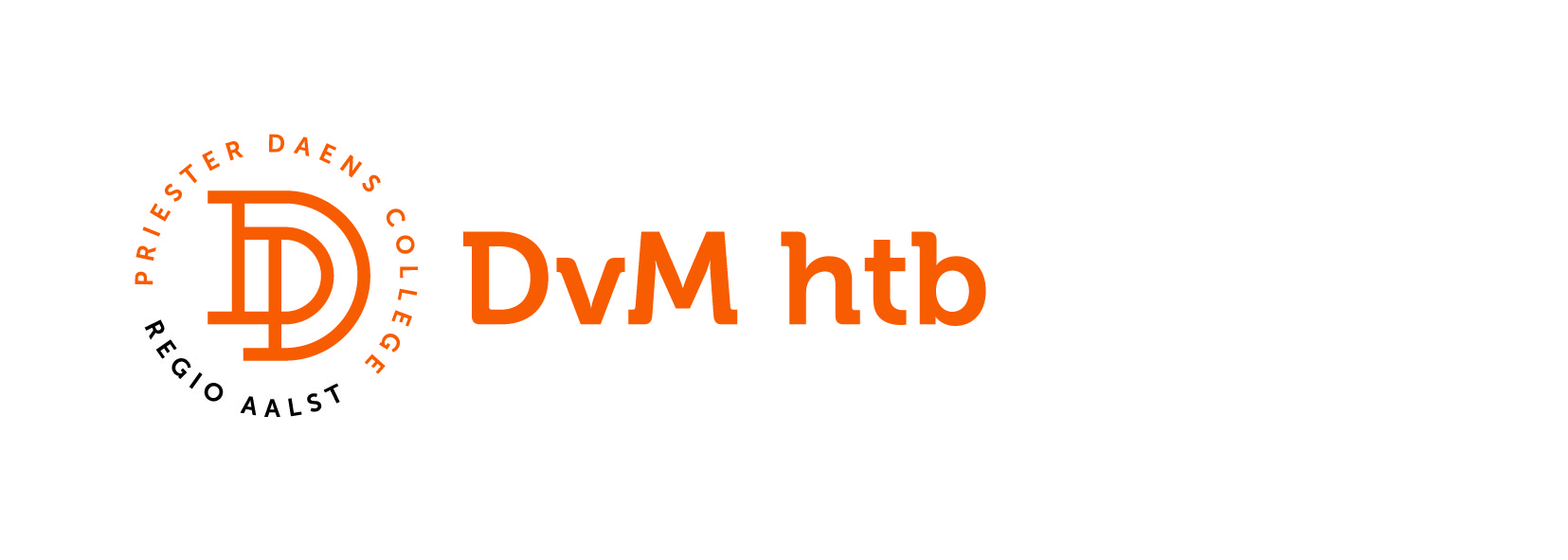 1 Intro Activity 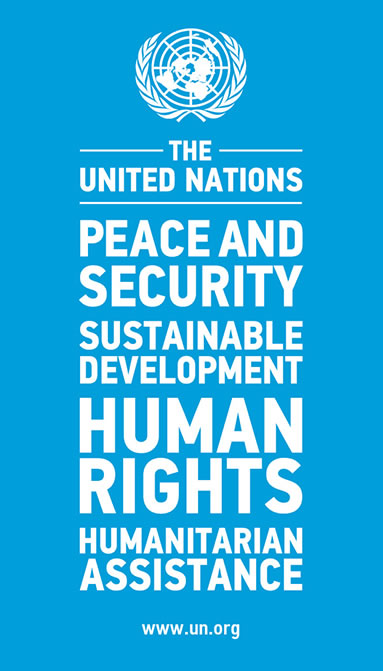 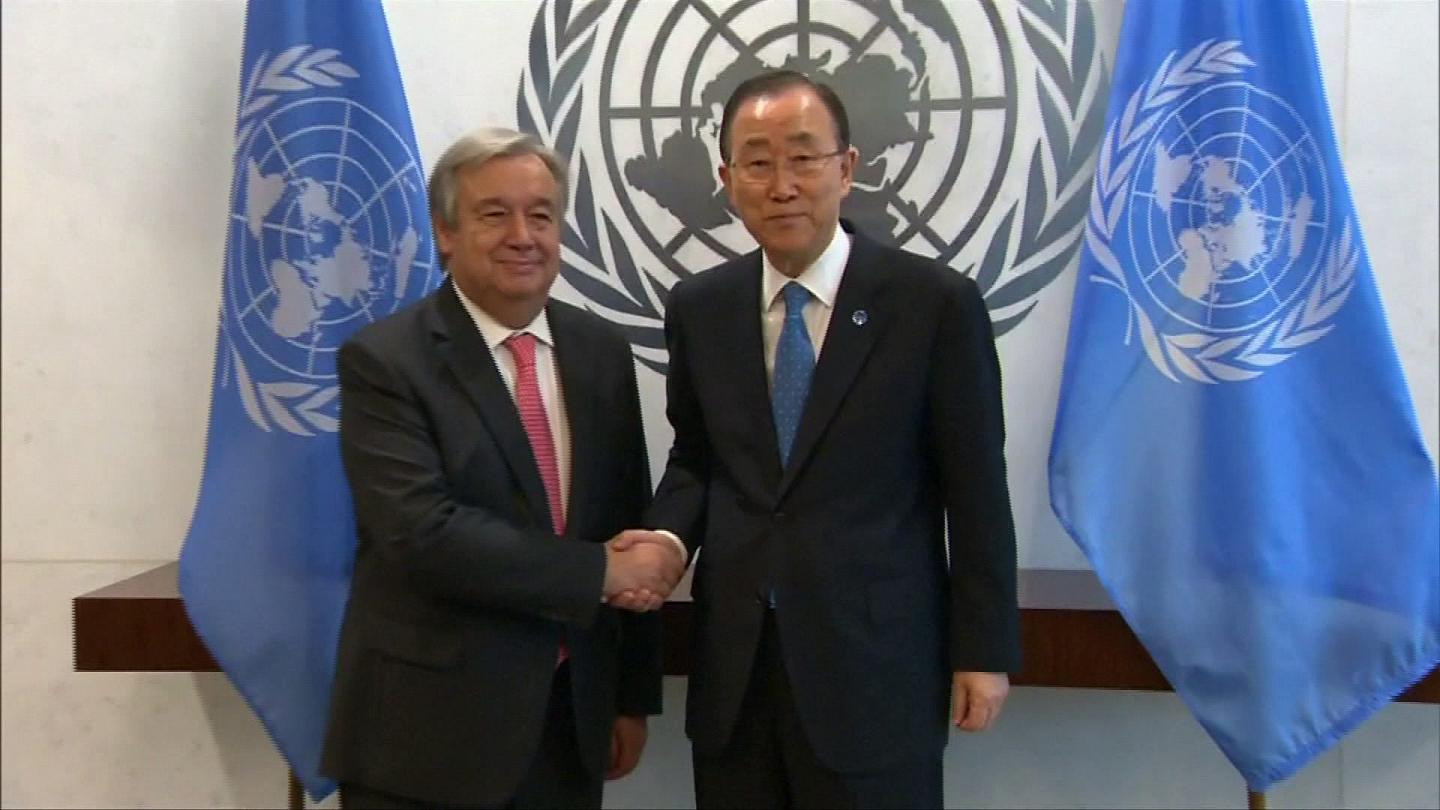 2 Context The UN is an international organisation of sovereign states, containing nearly every country in the world. Only independent states may become members of the UN. It was created in the wake of World War II – in 1945, 51 states (including the UK) signed the UN Charter, and became the founding members of the UN. Because of the end of colonialism and the break-up of countries such as the USSR and Yugoslavia, the number of independent countries grew. Currently, the UN has 193 member states.Activity 3 UN logo and flag The logo and flag of the UN have become its symbols as it carries out its work on the world stage.  They have the practical effect of identifying the United Nations in areas of trouble and conflict to any and all parties concerned.  They are also aspirational symbols, for they speak to the hopes and dreams of people the world over, for peace and unity.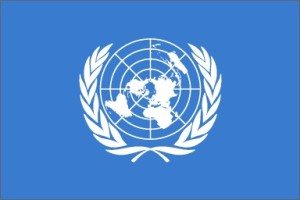 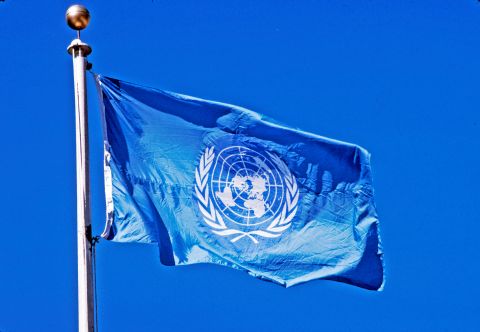 The United Nations EmblemOliver Lincoln Lundquist, a talented architect and industrial designer, worked for the Office of Strategic Services (OSS), CIA’s predecessor, during World War II and led the team that designed the official United Nations emblem.In 1945, the US State Department asked the OSS to help create graphics for the UN Conference on International Organization in San Francisco, where the UN Charter was drafted. Lundquist’s team set out to create a lapel pin for the delegates that could serve as their official form of identification. This became the prototype for the UN logo you see today.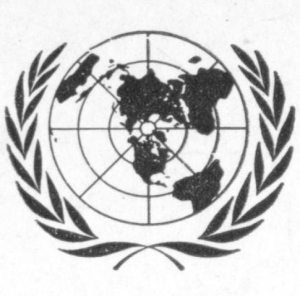 The design consisted of a top-down view of the globe, centered on North America and showing all of the continents except Antarctica, with two olive branches on either side to symbolize peace. The design was in shades of blue, a purposeful choice to contract with red, a color traditionally associated with war.4 What do they do? 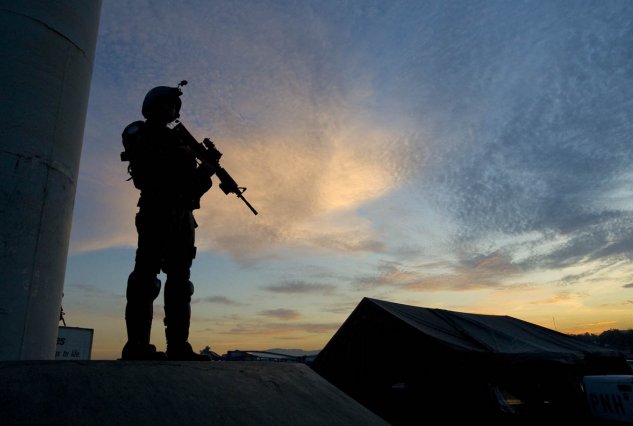 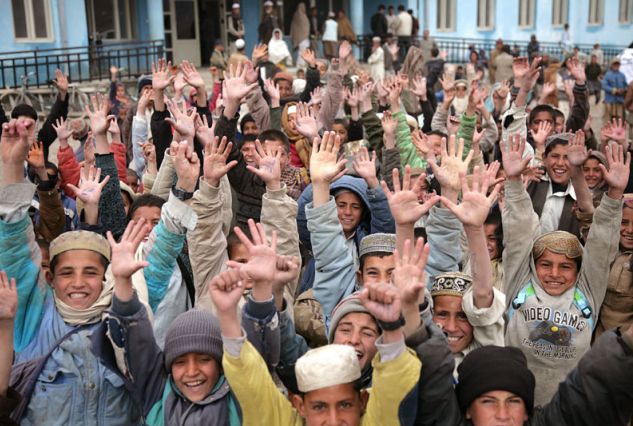 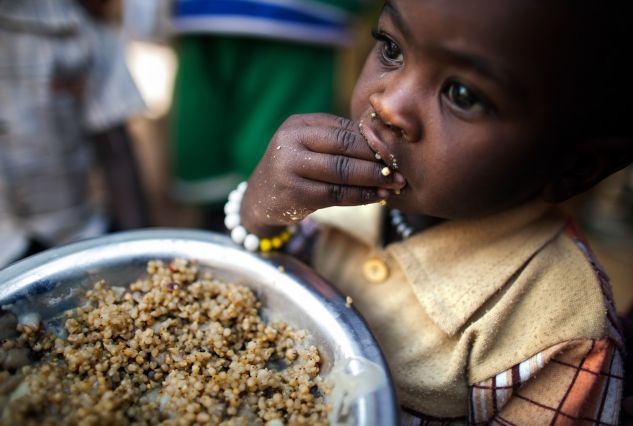 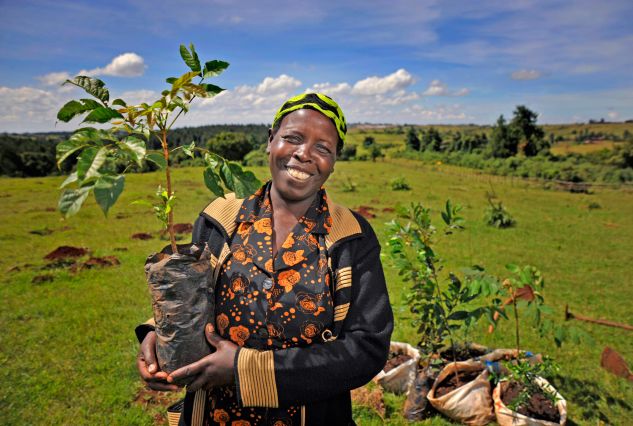 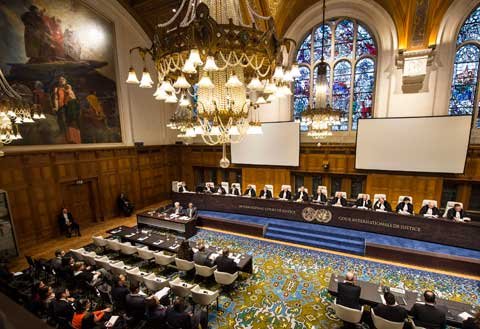 Activity4 How does it work? Activity 5 The 17 GoalsIn 2015, world leaders agreed to 17 goals for a better world by 2030. These goals have the power to end poverty, fight inequality and address the urgency of climate change. Guided by the goals, it is now up to all of us, governments, businesses, civil society and the general public to work together to build a better future for everyone.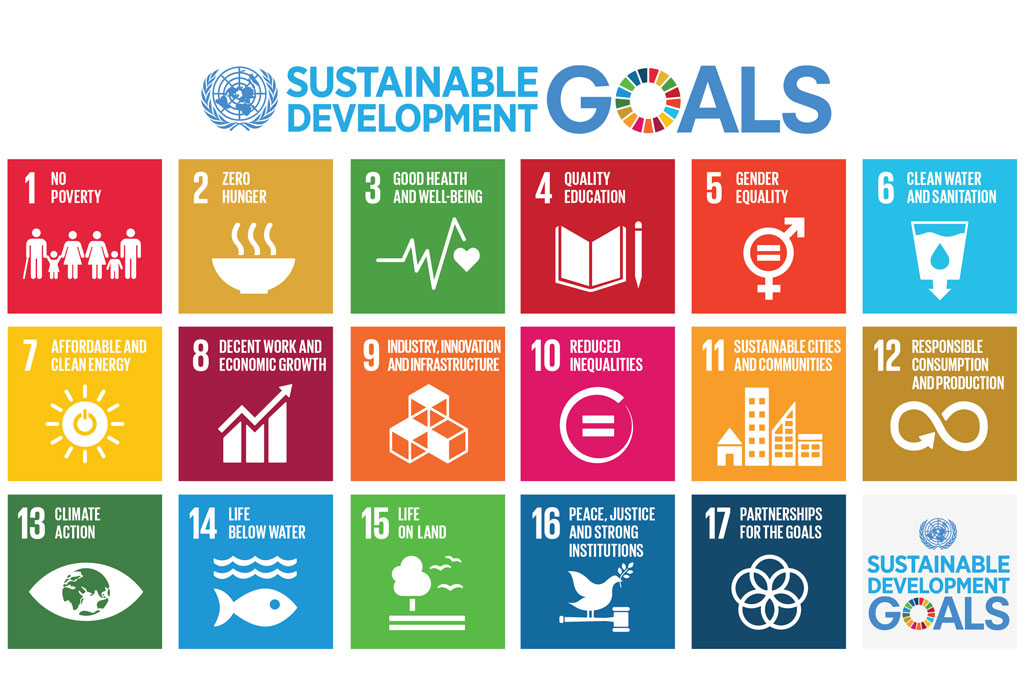 7 Funds, Programmes, Specialized Agencies and OthersThe UN system, also known unofficially as the 'UN family', is made up of the UN itself and many programmes, funds, and specialized agencies, all with their own leadership and budget.  The programmes and funds are financed through voluntary rather than assessed contributions. The Specialized Agencies are independent international organizations funded by both voluntary and assessed contributions.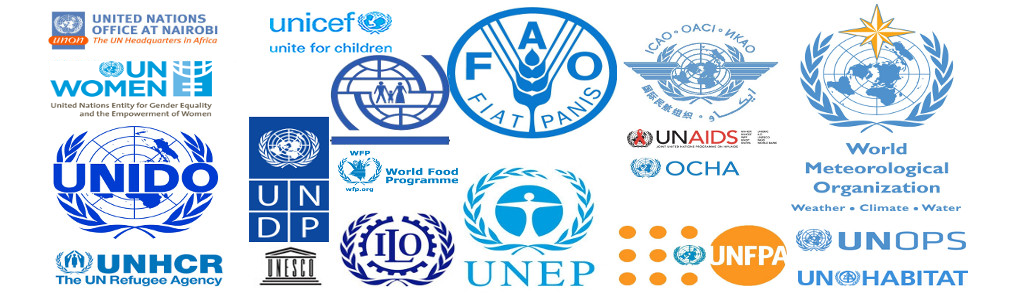 Activity 7. Why is the UN criticized? Over the years, the role of the U.N. has expanded from an organization that focused on peace and security to one that includes a wide range of global concerns. Today, the U.N. provides solutions for problems related to healthcare, the environment, criminal justice, refugee dilemmas and more.Though many support including these extended responsibilities, others believe the organization may be overstepping its boundaries.The U.N. has also faced criticism for promoting globalization, not being effective enough, backing provocative policies, providing controversial health options, being too bureaucratic, giving certain countries more power than others and spending too much money.ActivitySources https://www.un.org/en/ https://www.una.org.uk/get-involved/learn-and-teach/overview-united-nations https://www.pbs.org/newshour/extra/lessons-plans/students-examine-u-n-s-goals-on-70th-anniversary-lesson-plan/ https://www.una.org.uk/sites/default/files/Glossary.pdf https://www.history.com/this-day-in-history/the-united-nations-is-born https://www.un.org/en/sections/about-un/un-logo-and-flag/index.htmlhttps://watch.globalgoals.org/ https://www.theguardian.com/world/2015/sep/07/what-has-the-un-achieved-united-nations https://www.history.com/topics/world-war-ii/united-nations http://www.educatingexcellence.com/uploads/1/2/3/2/12327484/lesson_1-introduction_to_the_un_middle_school.pdf (activity) https://worldslargestlesson.globalgoals.org/ 